Horsley Zone 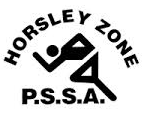 Rugby League Opens Team 2020Coach: Mr Ottmann School: Fairfield West PS
The SSW Carnival is to be held at Eschol Park on the 4 May 2020Student School Jacob Toa-DenfordFairfield Heights PSKeanu Toa-DenfordFairfield Heights PSSemisi KafiFairfield Heights PSPaea Pole’oFairfield Heights PSJake McNamaraFairfield West PSJozef CluffFairfield West PSAndre CiccihitelliCecil Hills PSYoushaa KhannatCecil Hills PSAlex IssongSmithfield PSAtu MastiabuaGPKDean O’KeefeSmithfield West PSOrlando PauSmithfield West PSSope UlaeSJPBowan WilliamsHarrington St